Контрольная работа №1 для  студентов экономических направлений  1 курса . Тема «Матрицы и системы линейных уравнений».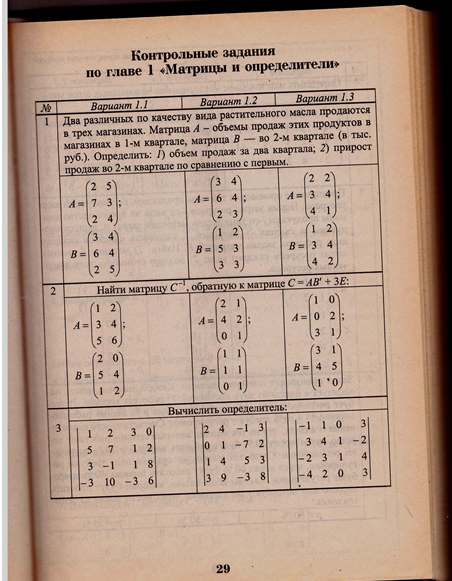 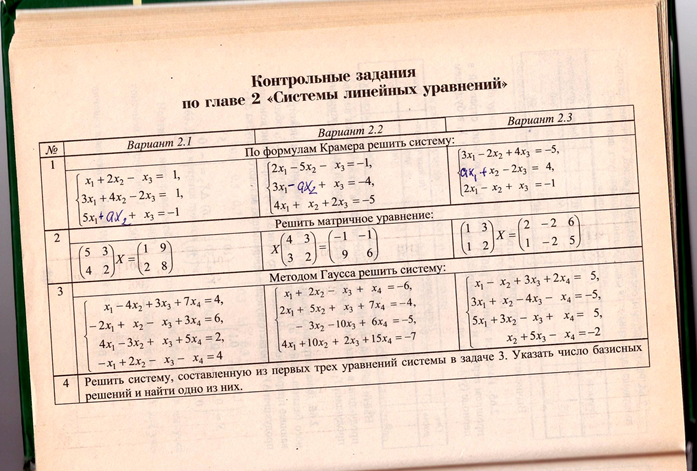 